20.05.20r.Temat Utrwalanie głoki SZ.Dotykaj palcem kolorowych cegiełek i powtarzaj za rodziecem sylaby, które są na nich napisane. Pamietaj o poprawnej wymowie głoski SZ (umies język do góry, wyciąg wargi do przodu)POWODZENIA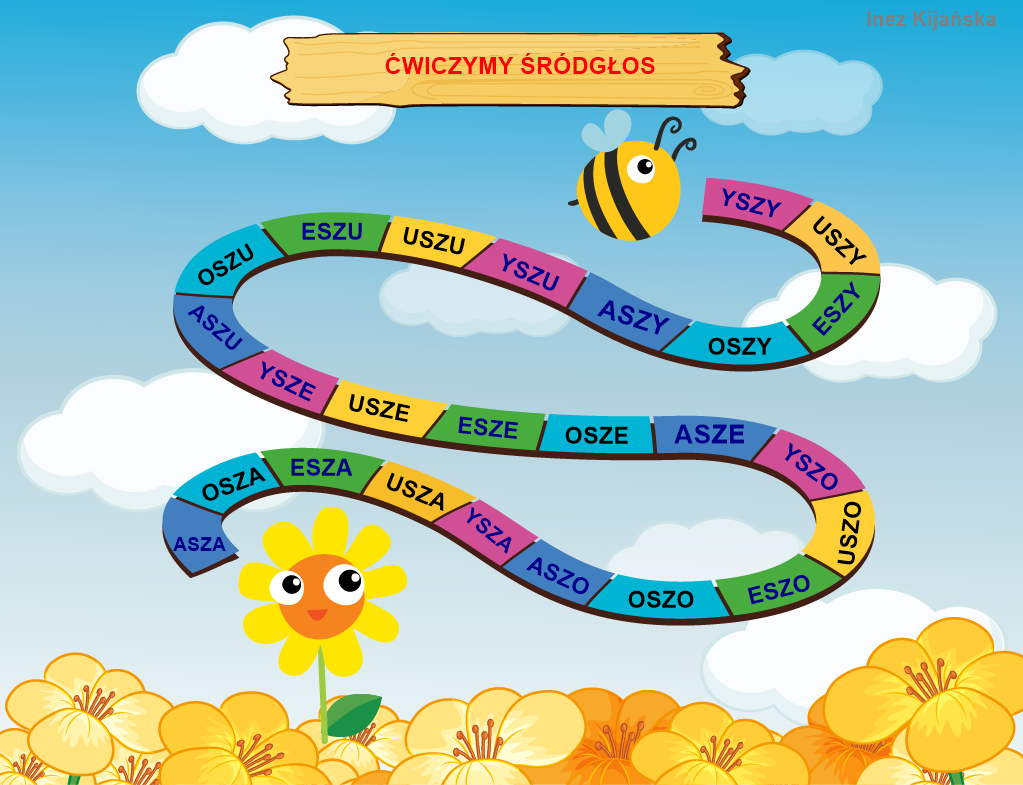 Umieść towar na wagonach. Poproś mamę , żeby przeczytała Ci, co ma być w kolejnych wagonach. Po wypełnieniu wagonów, powiedz, co przewozi. Pamietaj o poprawnej wymowie.POWODZENIA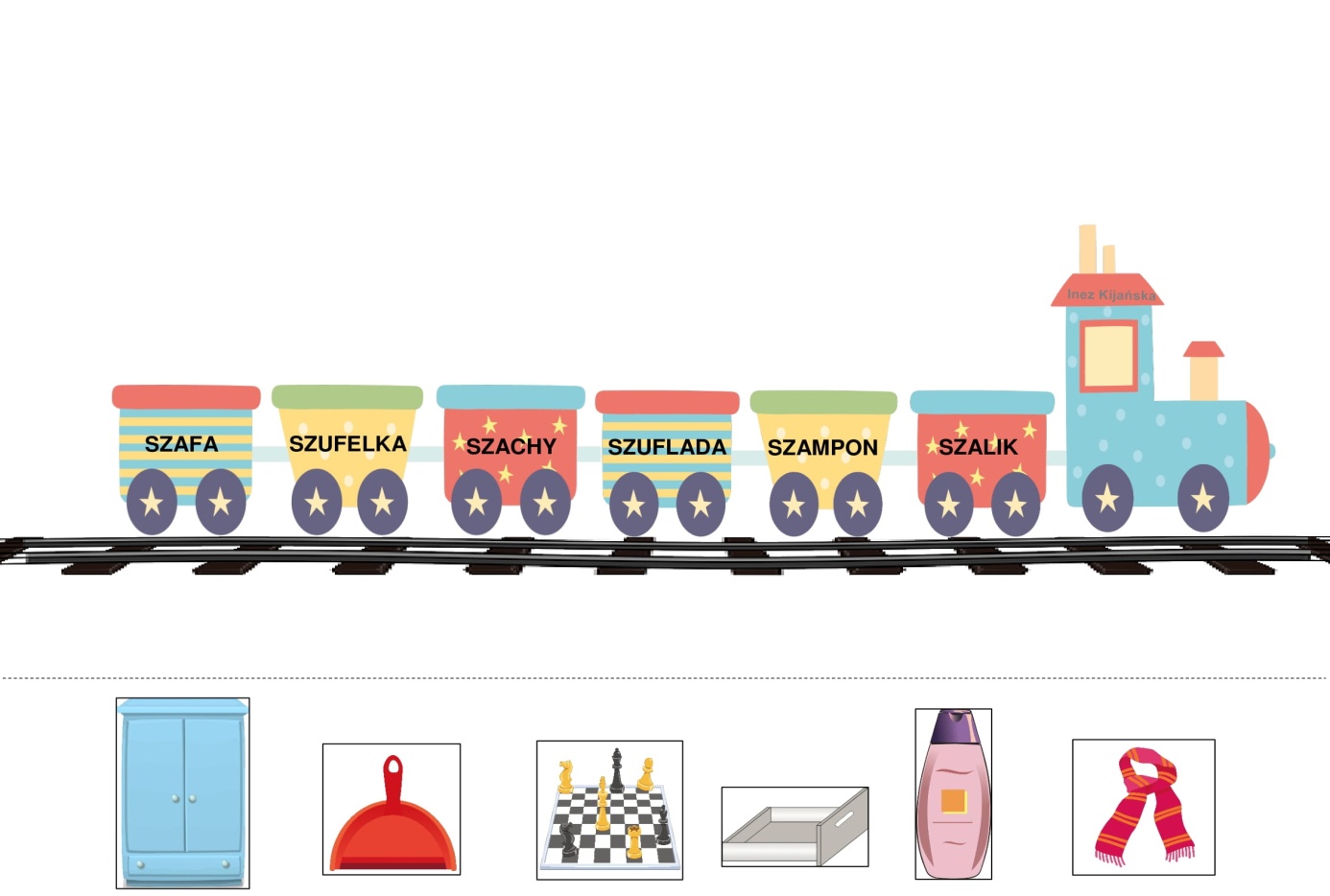 Powiedz, co mały magik wyciągnął z kapelusza? Pamiętaj o poprawnej wymowie.POWODZENIA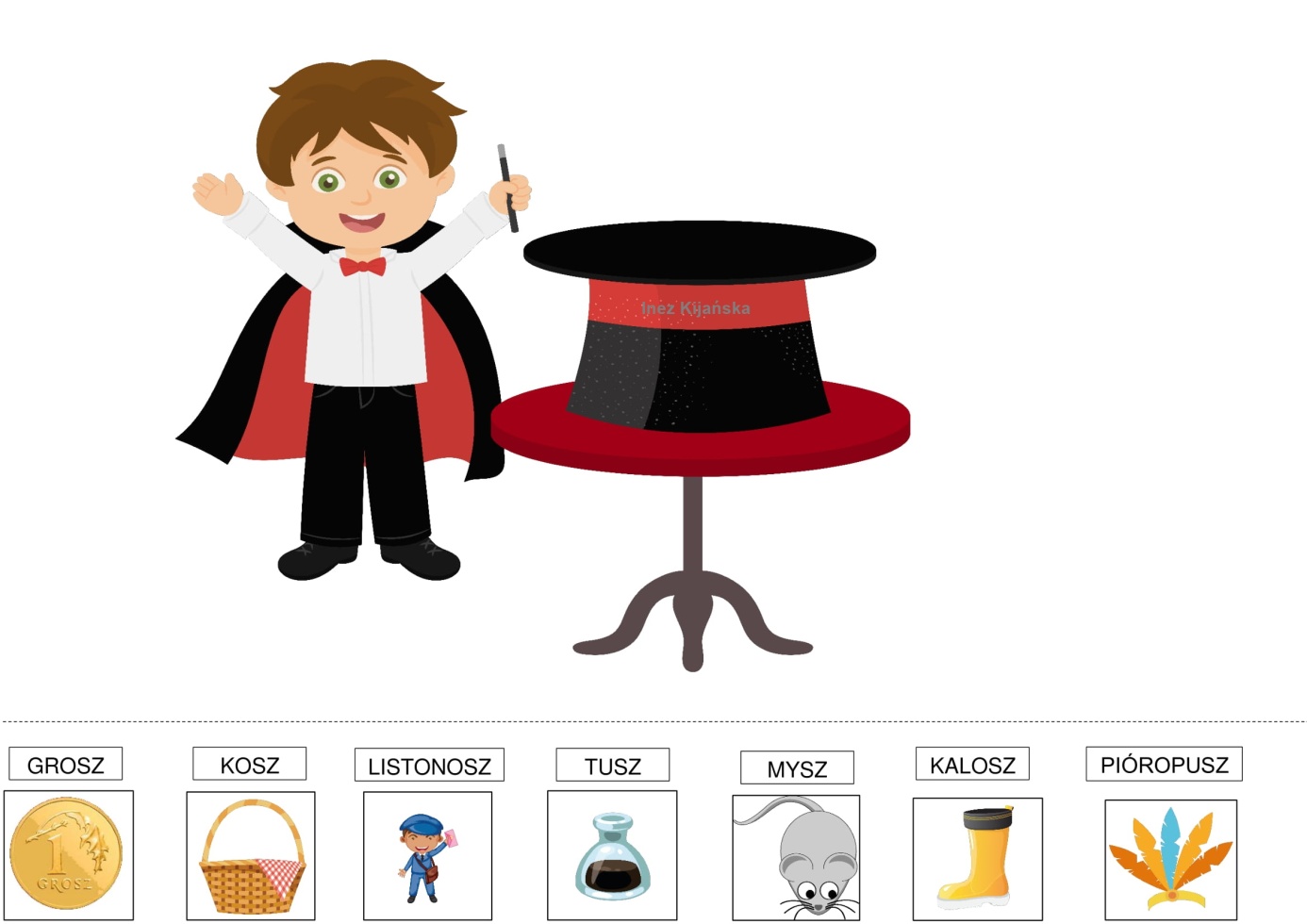 